חובה למלא את הספח לטופס בקשה לנסיעה למטרת פעילות מחקרית, המצ"בלרשותכם לכל שאלה חוה ארנסט  ראש המחלקה ernstc@biu.ac.il 03-7384545 רק- 2020-2934ספח לטופס בקשה לנסיעה למטרת פעילות מחקרית/ שבתון (למחוק את המיותר)שם חבר הסגל 			המחלקה		דרגה  			תקופת היעדרות		אחוז משרה  		א. הערכות למתן הרצאות/ בחינות/ ציונים בתקופת ההיעדרות	1. 		לא אחסיר הרצאות		את ההרצאות שאחסיר יעביר במקומי ________	2. 	את שאלוני הבחינה:			אגיש בעצמי 		יגיש במקומי  			3.	נוכחות בבחינה:			אהיה נוכח בבחינה 		יהא נוכח במקומי 		4.	את הבחינות:			אבדוק בעצמי:	(אם הנך מבקש שהבחינות ו/או העבודות יועברו אליך לבדיקה לחו"ל, הדבר ייעשה באמצעות המחלקה ועל אחריותה).			אבדוק במקומי 					5.	את הציונים:			אעביר בעצמי		יעביר במקומי 					6.	על העבודות הסמינריוניות			אהיה אחראי בעצמי		יהיה אחראי במקומי 				ב.	הדרכת תלמידי מחקר (יש לציין את דרך ההתקשרות עם המונחים בתקופת שבתון/ חל"ת)	שם המונחה	דרך ההתקשרותג.	מענקי חקר		אם יש ברשותי מענקי מחקר פעילים מגורמי חוץ לתקופה שעבורה אני מבקש שבתון/ חל"ת, אני אנקוט בכל הפעולות הנדרשות להמשך ביצוע המחקר ע"פ תקנות הגורם המממן ואיידע בכתב את רשות המחקר על כך.						       ________________		תאריך	חתימת חבר הסגל 	אישור ראש המחלקה	אישור דקן הפקולטהרק- 2020-3075לידיעת חבר/ת סגל היוצא/ת לכנס / לשבתון בחו"ליש להתעדכן בנוגע להנחיות משרד הבריאות לגבי נסיעות לחו"ל ולמדינת היעד בפרט, וכן בנוגע להנחיות מדינת היעד עצמה, לרבות הנחיות לגבי בידוד / התכנסויות / הצטיידות באישור PCR  או תעודת חיסון וכיו"ב, ולפעול לפיהן.יש להימנע מנסיעה למדינה שסומנה על ידי משרד הבריאות כמדינה אדומה או כמדינה שאליה אסור לטוס. יש לדאוג לביטוחים מתאימים לביטול נסיעה ולביטוחי בריאות. יש להימנע מנסיעות שדורשות בידוד ממושך בחזרה לארץ, אלא אם הבידוד לא יפריע לפעילות האקדמית השוטפת.בקשה לאישור נסיעה                                      מחלקת תשלומים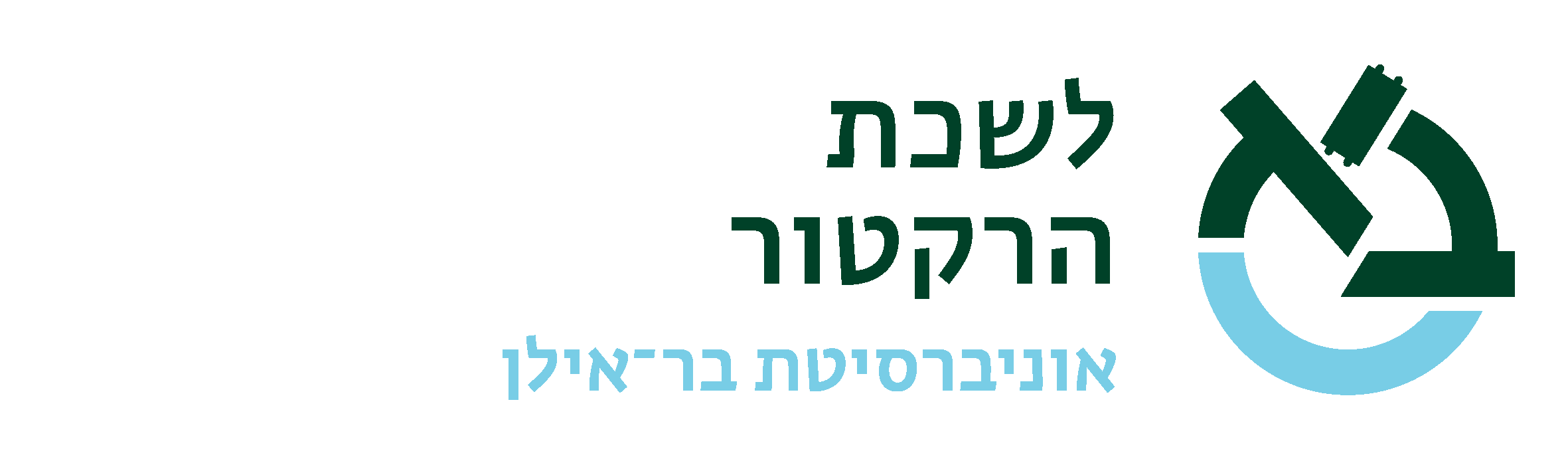 טופס זה אינו מתאים לנסיעה מתקציב קקמ"ב גמלאים או תקציב עמיתי הוראה             אין להגיש בקשות רטרואקטיביותבקשה לאישור נסיעה                                      מחלקת תשלומיםטופס זה אינו מתאים לנסיעה מתקציב קקמ"ב גמלאים או תקציב עמיתי הוראה             אין להגיש בקשות רטרואקטיביותבקשה לאישור נסיעה                                      מחלקת תשלומיםטופס זה אינו מתאים לנסיעה מתקציב קקמ"ב גמלאים או תקציב עמיתי הוראה             אין להגיש בקשות רטרואקטיביותבקשה לאישור נסיעה                                      מחלקת תשלומיםטופס זה אינו מתאים לנסיעה מתקציב קקמ"ב גמלאים או תקציב עמיתי הוראה             אין להגיש בקשות רטרואקטיביותבקשה לאישור נסיעה                                      מחלקת תשלומיםטופס זה אינו מתאים לנסיעה מתקציב קקמ"ב גמלאים או תקציב עמיתי הוראה             אין להגיש בקשות רטרואקטיביותבקשה לאישור נסיעה                                      מחלקת תשלומיםטופס זה אינו מתאים לנסיעה מתקציב קקמ"ב גמלאים או תקציב עמיתי הוראה             אין להגיש בקשות רטרואקטיביותבקשה לאישור נסיעה                                      מחלקת תשלומיםטופס זה אינו מתאים לנסיעה מתקציב קקמ"ב גמלאים או תקציב עמיתי הוראה             אין להגיש בקשות רטרואקטיביותבקשה לאישור נסיעה                                      מחלקת תשלומיםטופס זה אינו מתאים לנסיעה מתקציב קקמ"ב גמלאים או תקציב עמיתי הוראה             אין להגיש בקשות רטרואקטיביותבקשה לאישור נסיעה                                      מחלקת תשלומיםטופס זה אינו מתאים לנסיעה מתקציב קקמ"ב גמלאים או תקציב עמיתי הוראה             אין להגיש בקשות רטרואקטיביותבקשה לאישור נסיעה                                      מחלקת תשלומיםטופס זה אינו מתאים לנסיעה מתקציב קקמ"ב גמלאים או תקציב עמיתי הוראה             אין להגיש בקשות רטרואקטיביותבקשה לאישור נסיעה                                      מחלקת תשלומיםטופס זה אינו מתאים לנסיעה מתקציב קקמ"ב גמלאים או תקציב עמיתי הוראה             אין להגיש בקשות רטרואקטיביותבקשה לאישור נסיעה                                      מחלקת תשלומיםטופס זה אינו מתאים לנסיעה מתקציב קקמ"ב גמלאים או תקציב עמיתי הוראה             אין להגיש בקשות רטרואקטיביותבקשה לאישור נסיעה                                      מחלקת תשלומיםטופס זה אינו מתאים לנסיעה מתקציב קקמ"ב גמלאים או תקציב עמיתי הוראה             אין להגיש בקשות רטרואקטיביותבקשה לאישור נסיעה                                      מחלקת תשלומיםטופס זה אינו מתאים לנסיעה מתקציב קקמ"ב גמלאים או תקציב עמיתי הוראה             אין להגיש בקשות רטרואקטיביותבקשה לאישור נסיעה                                      מחלקת תשלומיםטופס זה אינו מתאים לנסיעה מתקציב קקמ"ב גמלאים או תקציב עמיתי הוראה             אין להגיש בקשות רטרואקטיביותפרטי נוסעפרטי נוסעפרטי נוסעפרטי נוסעפרטי נוסעפרטי נוסעפרטי נוסעפרטי נוסעפרטי נוסעפרטי נוסעפרטי נוסעפרטי נוסעפרטי נוסעפרטי נוסעפרטי נוסעשם פרטי ומשפחהשם פרטי ומשפחהשם פרטי ומשפחהשם פרטי ומשפחהשם פרטי ומשפחהדרגהמחלקה/פקולטהמחלקה/פקולטהמחלקה/פקולטהמחלקה/פקולטה סגל אקדמי סטודנט אחר (פרט)_______  סגל אקדמי סטודנט אחר (פרט)_______  סגל אקדמי סטודנט אחר (פרט)_______  סגל אקדמי סטודנט אחר (פרט)_______  סגל אקדמי סטודנט אחר (פרט)_______ מס'ת.ז/דרכוןטלפוןטלפוןטלפוןטלפוןדוא"ל ( נא לרשום בcapital letters )דוא"ל ( נא לרשום בcapital letters )דוא"ל ( נא לרשום בcapital letters )דוא"ל ( נא לרשום בcapital letters )דוא"ל ( נא לרשום בcapital letters )פרטי נסיעהפרטי נסיעהפרטי נסיעהפרטי נסיעהפרטי נסיעהפרטי נסיעהפרטי נסיעהפרטי נסיעהפרטי נסיעהפרטי נסיעהפרטי נסיעהפרטי נסיעהפרטי נסיעהפרטי נסיעהפרטי נסיעהמועד הנסיעה האקדמית (*)מועד הנסיעה האקדמית (*)מתאריך עד תאריךעד תאריךעד תאריךבמידה והנסיעה כוללת ימים פרטיים נא לציין את סה"כ תקופת השהייה בחול (**)במידה והנסיעה כוללת ימים פרטיים נא לציין את סה"כ תקופת השהייה בחול (**)במידה והנסיעה כוללת ימים פרטיים נא לציין את סה"כ תקופת השהייה בחול (**)במידה והנסיעה כוללת ימים פרטיים נא לציין את סה"כ תקופת השהייה בחול (**)מתאריךמתאריךמתאריךעד תאריךעד תאריךסה"כ תקופת השהייה בחו"ל בהשתלמות/ תפקיד - _____סה"כ תקופת השהייה בחו"ל בהשתלמות/ תפקיד - _____סה"כ תקופת השהייה בחו"ל בהשתלמות/ תפקיד - _____סה"כ תקופת השהייה בחו"ל בהשתלמות/ תפקיד - _____סה"כ תקופת השהייה בחו"ל בהשתלמות/ תפקיד - _____סה"כ תקופת השהייה בחו"ל בהשתלמות/ תפקיד - _____ארצות יעד-_______________________ארצות יעד-_______________________ארצות יעד-_______________________סה"כ תקופת השהייה בחו"ל  הכוללת שהיה פרטית - _____________ _____סה"כ תקופת השהייה בחו"ל  הכוללת שהיה פרטית - _____________ _____סה"כ תקופת השהייה בחו"ל  הכוללת שהיה פרטית - _____________ _____סה"כ תקופת השהייה בחו"ל  הכוללת שהיה פרטית - _____________ _____סה"כ תקופת השהייה בחו"ל  הכוללת שהיה פרטית - _____________ _____סה"כ תקופת השהייה בחו"ל  הכוללת שהיה פרטית - _____________ _____מטרת הנסיעהמטרת הנסיעהמטרת הנסיעהמטרת הנסיעהמטרת הנסיעהמטרת הנסיעהמטרת הנסיעהמטרת הנסיעהמטרת הנסיעהמטרת הנסיעהמטרת הנסיעהמטרת הנסיעהמטרת הנסיעהמטרת הנסיעהמטרת הנסיעהיש לפרט מהי הפעילות המתבצעת וכן תאריכים מדויקים ומקומות עבור כל פעילות בנפרד (**)אסמכתאות: (יש לצרף מסמכים התומכים בבקשה כגון: הזמנה לכנס או סימפוזיון מדעי, תכנית כנס, הזמנה  מחוקר/אונ',תכנית לעבודה מדעית וכו'.u') יש לפרט מהי הפעילות המתבצעת וכן תאריכים מדויקים ומקומות עבור כל פעילות בנפרד (**)אסמכתאות: (יש לצרף מסמכים התומכים בבקשה כגון: הזמנה לכנס או סימפוזיון מדעי, תכנית כנס, הזמנה  מחוקר/אונ',תכנית לעבודה מדעית וכו'.u') יש לפרט מהי הפעילות המתבצעת וכן תאריכים מדויקים ומקומות עבור כל פעילות בנפרד (**)אסמכתאות: (יש לצרף מסמכים התומכים בבקשה כגון: הזמנה לכנס או סימפוזיון מדעי, תכנית כנס, הזמנה  מחוקר/אונ',תכנית לעבודה מדעית וכו'.u') יש לפרט מהי הפעילות המתבצעת וכן תאריכים מדויקים ומקומות עבור כל פעילות בנפרד (**)אסמכתאות: (יש לצרף מסמכים התומכים בבקשה כגון: הזמנה לכנס או סימפוזיון מדעי, תכנית כנס, הזמנה  מחוקר/אונ',תכנית לעבודה מדעית וכו'.u') יש לפרט מהי הפעילות המתבצעת וכן תאריכים מדויקים ומקומות עבור כל פעילות בנפרד (**)אסמכתאות: (יש לצרף מסמכים התומכים בבקשה כגון: הזמנה לכנס או סימפוזיון מדעי, תכנית כנס, הזמנה  מחוקר/אונ',תכנית לעבודה מדעית וכו'.u') יש לפרט מהי הפעילות המתבצעת וכן תאריכים מדויקים ומקומות עבור כל פעילות בנפרד (**)אסמכתאות: (יש לצרף מסמכים התומכים בבקשה כגון: הזמנה לכנס או סימפוזיון מדעי, תכנית כנס, הזמנה  מחוקר/אונ',תכנית לעבודה מדעית וכו'.u') יש לפרט מהי הפעילות המתבצעת וכן תאריכים מדויקים ומקומות עבור כל פעילות בנפרד (**)אסמכתאות: (יש לצרף מסמכים התומכים בבקשה כגון: הזמנה לכנס או סימפוזיון מדעי, תכנית כנס, הזמנה  מחוקר/אונ',תכנית לעבודה מדעית וכו'.u') יש לפרט מהי הפעילות המתבצעת וכן תאריכים מדויקים ומקומות עבור כל פעילות בנפרד (**)אסמכתאות: (יש לצרף מסמכים התומכים בבקשה כגון: הזמנה לכנס או סימפוזיון מדעי, תכנית כנס, הזמנה  מחוקר/אונ',תכנית לעבודה מדעית וכו'.u') יש לפרט מהי הפעילות המתבצעת וכן תאריכים מדויקים ומקומות עבור כל פעילות בנפרד (**)אסמכתאות: (יש לצרף מסמכים התומכים בבקשה כגון: הזמנה לכנס או סימפוזיון מדעי, תכנית כנס, הזמנה  מחוקר/אונ',תכנית לעבודה מדעית וכו'.u') יש לפרט מהי הפעילות המתבצעת וכן תאריכים מדויקים ומקומות עבור כל פעילות בנפרד (**)אסמכתאות: (יש לצרף מסמכים התומכים בבקשה כגון: הזמנה לכנס או סימפוזיון מדעי, תכנית כנס, הזמנה  מחוקר/אונ',תכנית לעבודה מדעית וכו'.u') יש לפרט מהי הפעילות המתבצעת וכן תאריכים מדויקים ומקומות עבור כל פעילות בנפרד (**)אסמכתאות: (יש לצרף מסמכים התומכים בבקשה כגון: הזמנה לכנס או סימפוזיון מדעי, תכנית כנס, הזמנה  מחוקר/אונ',תכנית לעבודה מדעית וכו'.u') יש לפרט מהי הפעילות המתבצעת וכן תאריכים מדויקים ומקומות עבור כל פעילות בנפרד (**)אסמכתאות: (יש לצרף מסמכים התומכים בבקשה כגון: הזמנה לכנס או סימפוזיון מדעי, תכנית כנס, הזמנה  מחוקר/אונ',תכנית לעבודה מדעית וכו'.u') יש לפרט מהי הפעילות המתבצעת וכן תאריכים מדויקים ומקומות עבור כל פעילות בנפרד (**)אסמכתאות: (יש לצרף מסמכים התומכים בבקשה כגון: הזמנה לכנס או סימפוזיון מדעי, תכנית כנס, הזמנה  מחוקר/אונ',תכנית לעבודה מדעית וכו'.u') יש לפרט מהי הפעילות המתבצעת וכן תאריכים מדויקים ומקומות עבור כל פעילות בנפרד (**)אסמכתאות: (יש לצרף מסמכים התומכים בבקשה כגון: הזמנה לכנס או סימפוזיון מדעי, תכנית כנס, הזמנה  מחוקר/אונ',תכנית לעבודה מדעית וכו'.u') יש לפרט מהי הפעילות המתבצעת וכן תאריכים מדויקים ומקומות עבור כל פעילות בנפרד (**)אסמכתאות: (יש לצרף מסמכים התומכים בבקשה כגון: הזמנה לכנס או סימפוזיון מדעי, תכנית כנס, הזמנה  מחוקר/אונ',תכנית לעבודה מדעית וכו'.u') הסכום המבוקש לנסיעה הסכום המבוקש לנסיעה הסכום המבוקש לנסיעה הסכום המבוקש לנסיעה הסכום המבוקש לנסיעה הסכום המבוקש לנסיעה הסכום המבוקש לנסיעה הסכום המבוקש לנסיעה הסכום המבוקש לנסיעה הסכום המבוקש לנסיעה הסכום המבוקש לנסיעה הסכום המבוקש לנסיעה הסכום המבוקש לנסיעה הסכום המבוקש לנסיעה הסכום המבוקש לנסיעה מקדמהמקדמהמקדמהמקדמהמקדמהמקדמהמקדמהמקדמהמקדמהמקדמהמקדמהמקדמהמקדמהמקדמהמקדמהאין לי צורך במקדמה  נא להכין לי מקדמה  במטבעUSD  /  EUR  /  GBP  /  CHF  /  AUD  /  CAD  /  JPY         סכום המקדמה הינו דמי כלכלה X מס' ימי השהיה (מעוגל כלפי מטה)באם רצונך בסכום אחר נא לציין כאן, אין לבקש מקדמה הגבוה מההוצאות הצפויות _________________על מנת לאסוף מקדמה במטבע שאינו $,€, £ יש לוודא זמינות המטבע מול הבנק בטלפון: 076-8040144אין לי צורך במקדמה  נא להכין לי מקדמה  במטבעUSD  /  EUR  /  GBP  /  CHF  /  AUD  /  CAD  /  JPY         סכום המקדמה הינו דמי כלכלה X מס' ימי השהיה (מעוגל כלפי מטה)באם רצונך בסכום אחר נא לציין כאן, אין לבקש מקדמה הגבוה מההוצאות הצפויות _________________על מנת לאסוף מקדמה במטבע שאינו $,€, £ יש לוודא זמינות המטבע מול הבנק בטלפון: 076-8040144אין לי צורך במקדמה  נא להכין לי מקדמה  במטבעUSD  /  EUR  /  GBP  /  CHF  /  AUD  /  CAD  /  JPY         סכום המקדמה הינו דמי כלכלה X מס' ימי השהיה (מעוגל כלפי מטה)באם רצונך בסכום אחר נא לציין כאן, אין לבקש מקדמה הגבוה מההוצאות הצפויות _________________על מנת לאסוף מקדמה במטבע שאינו $,€, £ יש לוודא זמינות המטבע מול הבנק בטלפון: 076-8040144אין לי צורך במקדמה  נא להכין לי מקדמה  במטבעUSD  /  EUR  /  GBP  /  CHF  /  AUD  /  CAD  /  JPY         סכום המקדמה הינו דמי כלכלה X מס' ימי השהיה (מעוגל כלפי מטה)באם רצונך בסכום אחר נא לציין כאן, אין לבקש מקדמה הגבוה מההוצאות הצפויות _________________על מנת לאסוף מקדמה במטבע שאינו $,€, £ יש לוודא זמינות המטבע מול הבנק בטלפון: 076-8040144אין לי צורך במקדמה  נא להכין לי מקדמה  במטבעUSD  /  EUR  /  GBP  /  CHF  /  AUD  /  CAD  /  JPY         סכום המקדמה הינו דמי כלכלה X מס' ימי השהיה (מעוגל כלפי מטה)באם רצונך בסכום אחר נא לציין כאן, אין לבקש מקדמה הגבוה מההוצאות הצפויות _________________על מנת לאסוף מקדמה במטבע שאינו $,€, £ יש לוודא זמינות המטבע מול הבנק בטלפון: 076-8040144אין לי צורך במקדמה  נא להכין לי מקדמה  במטבעUSD  /  EUR  /  GBP  /  CHF  /  AUD  /  CAD  /  JPY         סכום המקדמה הינו דמי כלכלה X מס' ימי השהיה (מעוגל כלפי מטה)באם רצונך בסכום אחר נא לציין כאן, אין לבקש מקדמה הגבוה מההוצאות הצפויות _________________על מנת לאסוף מקדמה במטבע שאינו $,€, £ יש לוודא זמינות המטבע מול הבנק בטלפון: 076-8040144אין לי צורך במקדמה  נא להכין לי מקדמה  במטבעUSD  /  EUR  /  GBP  /  CHF  /  AUD  /  CAD  /  JPY         סכום המקדמה הינו דמי כלכלה X מס' ימי השהיה (מעוגל כלפי מטה)באם רצונך בסכום אחר נא לציין כאן, אין לבקש מקדמה הגבוה מההוצאות הצפויות _________________על מנת לאסוף מקדמה במטבע שאינו $,€, £ יש לוודא זמינות המטבע מול הבנק בטלפון: 076-8040144אין לי צורך במקדמה  נא להכין לי מקדמה  במטבעUSD  /  EUR  /  GBP  /  CHF  /  AUD  /  CAD  /  JPY         סכום המקדמה הינו דמי כלכלה X מס' ימי השהיה (מעוגל כלפי מטה)באם רצונך בסכום אחר נא לציין כאן, אין לבקש מקדמה הגבוה מההוצאות הצפויות _________________על מנת לאסוף מקדמה במטבע שאינו $,€, £ יש לוודא זמינות המטבע מול הבנק בטלפון: 076-8040144אין לי צורך במקדמה  נא להכין לי מקדמה  במטבעUSD  /  EUR  /  GBP  /  CHF  /  AUD  /  CAD  /  JPY         סכום המקדמה הינו דמי כלכלה X מס' ימי השהיה (מעוגל כלפי מטה)באם רצונך בסכום אחר נא לציין כאן, אין לבקש מקדמה הגבוה מההוצאות הצפויות _________________על מנת לאסוף מקדמה במטבע שאינו $,€, £ יש לוודא זמינות המטבע מול הבנק בטלפון: 076-8040144אין לי צורך במקדמה  נא להכין לי מקדמה  במטבעUSD  /  EUR  /  GBP  /  CHF  /  AUD  /  CAD  /  JPY         סכום המקדמה הינו דמי כלכלה X מס' ימי השהיה (מעוגל כלפי מטה)באם רצונך בסכום אחר נא לציין כאן, אין לבקש מקדמה הגבוה מההוצאות הצפויות _________________על מנת לאסוף מקדמה במטבע שאינו $,€, £ יש לוודא זמינות המטבע מול הבנק בטלפון: 076-8040144אין לי צורך במקדמה  נא להכין לי מקדמה  במטבעUSD  /  EUR  /  GBP  /  CHF  /  AUD  /  CAD  /  JPY         סכום המקדמה הינו דמי כלכלה X מס' ימי השהיה (מעוגל כלפי מטה)באם רצונך בסכום אחר נא לציין כאן, אין לבקש מקדמה הגבוה מההוצאות הצפויות _________________על מנת לאסוף מקדמה במטבע שאינו $,€, £ יש לוודא זמינות המטבע מול הבנק בטלפון: 076-8040144אין לי צורך במקדמה  נא להכין לי מקדמה  במטבעUSD  /  EUR  /  GBP  /  CHF  /  AUD  /  CAD  /  JPY         סכום המקדמה הינו דמי כלכלה X מס' ימי השהיה (מעוגל כלפי מטה)באם רצונך בסכום אחר נא לציין כאן, אין לבקש מקדמה הגבוה מההוצאות הצפויות _________________על מנת לאסוף מקדמה במטבע שאינו $,€, £ יש לוודא זמינות המטבע מול הבנק בטלפון: 076-8040144אין לי צורך במקדמה  נא להכין לי מקדמה  במטבעUSD  /  EUR  /  GBP  /  CHF  /  AUD  /  CAD  /  JPY         סכום המקדמה הינו דמי כלכלה X מס' ימי השהיה (מעוגל כלפי מטה)באם רצונך בסכום אחר נא לציין כאן, אין לבקש מקדמה הגבוה מההוצאות הצפויות _________________על מנת לאסוף מקדמה במטבע שאינו $,€, £ יש לוודא זמינות המטבע מול הבנק בטלפון: 076-8040144אין לי צורך במקדמה  נא להכין לי מקדמה  במטבעUSD  /  EUR  /  GBP  /  CHF  /  AUD  /  CAD  /  JPY         סכום המקדמה הינו דמי כלכלה X מס' ימי השהיה (מעוגל כלפי מטה)באם רצונך בסכום אחר נא לציין כאן, אין לבקש מקדמה הגבוה מההוצאות הצפויות _________________על מנת לאסוף מקדמה במטבע שאינו $,€, £ יש לוודא זמינות המטבע מול הבנק בטלפון: 076-8040144אין לי צורך במקדמה  נא להכין לי מקדמה  במטבעUSD  /  EUR  /  GBP  /  CHF  /  AUD  /  CAD  /  JPY         סכום המקדמה הינו דמי כלכלה X מס' ימי השהיה (מעוגל כלפי מטה)באם רצונך בסכום אחר נא לציין כאן, אין לבקש מקדמה הגבוה מההוצאות הצפויות _________________על מנת לאסוף מקדמה במטבע שאינו $,€, £ יש לוודא זמינות המטבע מול הבנק בטלפון: 076-8040144ההתחייבות הנוסעההתחייבות הנוסעההתחייבות הנוסעההתחייבות הנוסעההתחייבות הנוסעההתחייבות הנוסעההתחייבות הנוסעההתחייבות הנוסעההתחייבות הנוסעההתחייבות הנוסעההתחייבות הנוסעההתחייבות הנוסעההתחייבות הנוסעההתחייבות הנוסעההתחייבות הנוסעעל-פי הוראות שלטונות מס הכנסה, חברי הסגל חייבים להגיש, בשובם, דו"ח  לגבי ההוצאות בחו"ל, לפיכך אני באשר/ת בזה:תוך 30 יום ממועד שובי ארצה, אעביר למחלקת תשלומים את כל המסמכים הדרושים לעריכת ההתחשבנות  (דוח הוצאות, דוח אקדמי, כרטיסי עליה למטוס, קבלות רלוונטיות), במידה ולא אגיש תהיה האוניברסיטה רשאית לנכות משכרי כל סכום ששולם בגין הנסיעה.ידוע לי כי במידה ונוצר חוב לאחר ההתחשבנות , יהיה עלי להסדירו תוך 30 יום מעריכת ההתחשבנות, במידה ולא, תהיה האוניברסיטה רשאית לנכות סכום זה משכרי.הוצאות נסיעה לחו"ל, לרבות אש"ל, מוכרות רק אם הוצאו בפועל ולא מומנו ממקור אחר, לאור זאת אני מצהיר כי אם ההוצאות מומנו ממקור אחר לא התבקש מימון מהאוניברסיטה, כמו כן אם אקבל תמיכה כספית  נוספת בגין נסיעה זו במועד מאוחר ממועד הגשת בקשה זו אדווח אליה למחלקת תשלומים באוניברסיטה.מס הכנסה רשאי לבקר את דוחות ההשתלמות ולתקנם אם יראה זאת לנכון. במקרים בהם מס הכנסה ידרוש ניכוי נוסף, יחול ניכוי זה על הנוסע. "חתימת הרקטור נדרשת גם כאשר מדובר בנסיעה שניה בסמסטר או במקרים חריגים"אני מאשר/ת שהעתק טופס זה יועבר למערך קשרי חוץ._______________________________________________________________________________________________חתימת הנוסע _______________                                                                                                 תאריך______________על-פי הוראות שלטונות מס הכנסה, חברי הסגל חייבים להגיש, בשובם, דו"ח  לגבי ההוצאות בחו"ל, לפיכך אני באשר/ת בזה:תוך 30 יום ממועד שובי ארצה, אעביר למחלקת תשלומים את כל המסמכים הדרושים לעריכת ההתחשבנות  (דוח הוצאות, דוח אקדמי, כרטיסי עליה למטוס, קבלות רלוונטיות), במידה ולא אגיש תהיה האוניברסיטה רשאית לנכות משכרי כל סכום ששולם בגין הנסיעה.ידוע לי כי במידה ונוצר חוב לאחר ההתחשבנות , יהיה עלי להסדירו תוך 30 יום מעריכת ההתחשבנות, במידה ולא, תהיה האוניברסיטה רשאית לנכות סכום זה משכרי.הוצאות נסיעה לחו"ל, לרבות אש"ל, מוכרות רק אם הוצאו בפועל ולא מומנו ממקור אחר, לאור זאת אני מצהיר כי אם ההוצאות מומנו ממקור אחר לא התבקש מימון מהאוניברסיטה, כמו כן אם אקבל תמיכה כספית  נוספת בגין נסיעה זו במועד מאוחר ממועד הגשת בקשה זו אדווח אליה למחלקת תשלומים באוניברסיטה.מס הכנסה רשאי לבקר את דוחות ההשתלמות ולתקנם אם יראה זאת לנכון. במקרים בהם מס הכנסה ידרוש ניכוי נוסף, יחול ניכוי זה על הנוסע. "חתימת הרקטור נדרשת גם כאשר מדובר בנסיעה שניה בסמסטר או במקרים חריגים"אני מאשר/ת שהעתק טופס זה יועבר למערך קשרי חוץ._______________________________________________________________________________________________חתימת הנוסע _______________                                                                                                 תאריך______________על-פי הוראות שלטונות מס הכנסה, חברי הסגל חייבים להגיש, בשובם, דו"ח  לגבי ההוצאות בחו"ל, לפיכך אני באשר/ת בזה:תוך 30 יום ממועד שובי ארצה, אעביר למחלקת תשלומים את כל המסמכים הדרושים לעריכת ההתחשבנות  (דוח הוצאות, דוח אקדמי, כרטיסי עליה למטוס, קבלות רלוונטיות), במידה ולא אגיש תהיה האוניברסיטה רשאית לנכות משכרי כל סכום ששולם בגין הנסיעה.ידוע לי כי במידה ונוצר חוב לאחר ההתחשבנות , יהיה עלי להסדירו תוך 30 יום מעריכת ההתחשבנות, במידה ולא, תהיה האוניברסיטה רשאית לנכות סכום זה משכרי.הוצאות נסיעה לחו"ל, לרבות אש"ל, מוכרות רק אם הוצאו בפועל ולא מומנו ממקור אחר, לאור זאת אני מצהיר כי אם ההוצאות מומנו ממקור אחר לא התבקש מימון מהאוניברסיטה, כמו כן אם אקבל תמיכה כספית  נוספת בגין נסיעה זו במועד מאוחר ממועד הגשת בקשה זו אדווח אליה למחלקת תשלומים באוניברסיטה.מס הכנסה רשאי לבקר את דוחות ההשתלמות ולתקנם אם יראה זאת לנכון. במקרים בהם מס הכנסה ידרוש ניכוי נוסף, יחול ניכוי זה על הנוסע. "חתימת הרקטור נדרשת גם כאשר מדובר בנסיעה שניה בסמסטר או במקרים חריגים"אני מאשר/ת שהעתק טופס זה יועבר למערך קשרי חוץ._______________________________________________________________________________________________חתימת הנוסע _______________                                                                                                 תאריך______________על-פי הוראות שלטונות מס הכנסה, חברי הסגל חייבים להגיש, בשובם, דו"ח  לגבי ההוצאות בחו"ל, לפיכך אני באשר/ת בזה:תוך 30 יום ממועד שובי ארצה, אעביר למחלקת תשלומים את כל המסמכים הדרושים לעריכת ההתחשבנות  (דוח הוצאות, דוח אקדמי, כרטיסי עליה למטוס, קבלות רלוונטיות), במידה ולא אגיש תהיה האוניברסיטה רשאית לנכות משכרי כל סכום ששולם בגין הנסיעה.ידוע לי כי במידה ונוצר חוב לאחר ההתחשבנות , יהיה עלי להסדירו תוך 30 יום מעריכת ההתחשבנות, במידה ולא, תהיה האוניברסיטה רשאית לנכות סכום זה משכרי.הוצאות נסיעה לחו"ל, לרבות אש"ל, מוכרות רק אם הוצאו בפועל ולא מומנו ממקור אחר, לאור זאת אני מצהיר כי אם ההוצאות מומנו ממקור אחר לא התבקש מימון מהאוניברסיטה, כמו כן אם אקבל תמיכה כספית  נוספת בגין נסיעה זו במועד מאוחר ממועד הגשת בקשה זו אדווח אליה למחלקת תשלומים באוניברסיטה.מס הכנסה רשאי לבקר את דוחות ההשתלמות ולתקנם אם יראה זאת לנכון. במקרים בהם מס הכנסה ידרוש ניכוי נוסף, יחול ניכוי זה על הנוסע. "חתימת הרקטור נדרשת גם כאשר מדובר בנסיעה שניה בסמסטר או במקרים חריגים"אני מאשר/ת שהעתק טופס זה יועבר למערך קשרי חוץ._______________________________________________________________________________________________חתימת הנוסע _______________                                                                                                 תאריך______________על-פי הוראות שלטונות מס הכנסה, חברי הסגל חייבים להגיש, בשובם, דו"ח  לגבי ההוצאות בחו"ל, לפיכך אני באשר/ת בזה:תוך 30 יום ממועד שובי ארצה, אעביר למחלקת תשלומים את כל המסמכים הדרושים לעריכת ההתחשבנות  (דוח הוצאות, דוח אקדמי, כרטיסי עליה למטוס, קבלות רלוונטיות), במידה ולא אגיש תהיה האוניברסיטה רשאית לנכות משכרי כל סכום ששולם בגין הנסיעה.ידוע לי כי במידה ונוצר חוב לאחר ההתחשבנות , יהיה עלי להסדירו תוך 30 יום מעריכת ההתחשבנות, במידה ולא, תהיה האוניברסיטה רשאית לנכות סכום זה משכרי.הוצאות נסיעה לחו"ל, לרבות אש"ל, מוכרות רק אם הוצאו בפועל ולא מומנו ממקור אחר, לאור זאת אני מצהיר כי אם ההוצאות מומנו ממקור אחר לא התבקש מימון מהאוניברסיטה, כמו כן אם אקבל תמיכה כספית  נוספת בגין נסיעה זו במועד מאוחר ממועד הגשת בקשה זו אדווח אליה למחלקת תשלומים באוניברסיטה.מס הכנסה רשאי לבקר את דוחות ההשתלמות ולתקנם אם יראה זאת לנכון. במקרים בהם מס הכנסה ידרוש ניכוי נוסף, יחול ניכוי זה על הנוסע. "חתימת הרקטור נדרשת גם כאשר מדובר בנסיעה שניה בסמסטר או במקרים חריגים"אני מאשר/ת שהעתק טופס זה יועבר למערך קשרי חוץ._______________________________________________________________________________________________חתימת הנוסע _______________                                                                                                 תאריך______________על-פי הוראות שלטונות מס הכנסה, חברי הסגל חייבים להגיש, בשובם, דו"ח  לגבי ההוצאות בחו"ל, לפיכך אני באשר/ת בזה:תוך 30 יום ממועד שובי ארצה, אעביר למחלקת תשלומים את כל המסמכים הדרושים לעריכת ההתחשבנות  (דוח הוצאות, דוח אקדמי, כרטיסי עליה למטוס, קבלות רלוונטיות), במידה ולא אגיש תהיה האוניברסיטה רשאית לנכות משכרי כל סכום ששולם בגין הנסיעה.ידוע לי כי במידה ונוצר חוב לאחר ההתחשבנות , יהיה עלי להסדירו תוך 30 יום מעריכת ההתחשבנות, במידה ולא, תהיה האוניברסיטה רשאית לנכות סכום זה משכרי.הוצאות נסיעה לחו"ל, לרבות אש"ל, מוכרות רק אם הוצאו בפועל ולא מומנו ממקור אחר, לאור זאת אני מצהיר כי אם ההוצאות מומנו ממקור אחר לא התבקש מימון מהאוניברסיטה, כמו כן אם אקבל תמיכה כספית  נוספת בגין נסיעה זו במועד מאוחר ממועד הגשת בקשה זו אדווח אליה למחלקת תשלומים באוניברסיטה.מס הכנסה רשאי לבקר את דוחות ההשתלמות ולתקנם אם יראה זאת לנכון. במקרים בהם מס הכנסה ידרוש ניכוי נוסף, יחול ניכוי זה על הנוסע. "חתימת הרקטור נדרשת גם כאשר מדובר בנסיעה שניה בסמסטר או במקרים חריגים"אני מאשר/ת שהעתק טופס זה יועבר למערך קשרי חוץ._______________________________________________________________________________________________חתימת הנוסע _______________                                                                                                 תאריך______________על-פי הוראות שלטונות מס הכנסה, חברי הסגל חייבים להגיש, בשובם, דו"ח  לגבי ההוצאות בחו"ל, לפיכך אני באשר/ת בזה:תוך 30 יום ממועד שובי ארצה, אעביר למחלקת תשלומים את כל המסמכים הדרושים לעריכת ההתחשבנות  (דוח הוצאות, דוח אקדמי, כרטיסי עליה למטוס, קבלות רלוונטיות), במידה ולא אגיש תהיה האוניברסיטה רשאית לנכות משכרי כל סכום ששולם בגין הנסיעה.ידוע לי כי במידה ונוצר חוב לאחר ההתחשבנות , יהיה עלי להסדירו תוך 30 יום מעריכת ההתחשבנות, במידה ולא, תהיה האוניברסיטה רשאית לנכות סכום זה משכרי.הוצאות נסיעה לחו"ל, לרבות אש"ל, מוכרות רק אם הוצאו בפועל ולא מומנו ממקור אחר, לאור זאת אני מצהיר כי אם ההוצאות מומנו ממקור אחר לא התבקש מימון מהאוניברסיטה, כמו כן אם אקבל תמיכה כספית  נוספת בגין נסיעה זו במועד מאוחר ממועד הגשת בקשה זו אדווח אליה למחלקת תשלומים באוניברסיטה.מס הכנסה רשאי לבקר את דוחות ההשתלמות ולתקנם אם יראה זאת לנכון. במקרים בהם מס הכנסה ידרוש ניכוי נוסף, יחול ניכוי זה על הנוסע. "חתימת הרקטור נדרשת גם כאשר מדובר בנסיעה שניה בסמסטר או במקרים חריגים"אני מאשר/ת שהעתק טופס זה יועבר למערך קשרי חוץ._______________________________________________________________________________________________חתימת הנוסע _______________                                                                                                 תאריך______________על-פי הוראות שלטונות מס הכנסה, חברי הסגל חייבים להגיש, בשובם, דו"ח  לגבי ההוצאות בחו"ל, לפיכך אני באשר/ת בזה:תוך 30 יום ממועד שובי ארצה, אעביר למחלקת תשלומים את כל המסמכים הדרושים לעריכת ההתחשבנות  (דוח הוצאות, דוח אקדמי, כרטיסי עליה למטוס, קבלות רלוונטיות), במידה ולא אגיש תהיה האוניברסיטה רשאית לנכות משכרי כל סכום ששולם בגין הנסיעה.ידוע לי כי במידה ונוצר חוב לאחר ההתחשבנות , יהיה עלי להסדירו תוך 30 יום מעריכת ההתחשבנות, במידה ולא, תהיה האוניברסיטה רשאית לנכות סכום זה משכרי.הוצאות נסיעה לחו"ל, לרבות אש"ל, מוכרות רק אם הוצאו בפועל ולא מומנו ממקור אחר, לאור זאת אני מצהיר כי אם ההוצאות מומנו ממקור אחר לא התבקש מימון מהאוניברסיטה, כמו כן אם אקבל תמיכה כספית  נוספת בגין נסיעה זו במועד מאוחר ממועד הגשת בקשה זו אדווח אליה למחלקת תשלומים באוניברסיטה.מס הכנסה רשאי לבקר את דוחות ההשתלמות ולתקנם אם יראה זאת לנכון. במקרים בהם מס הכנסה ידרוש ניכוי נוסף, יחול ניכוי זה על הנוסע. "חתימת הרקטור נדרשת גם כאשר מדובר בנסיעה שניה בסמסטר או במקרים חריגים"אני מאשר/ת שהעתק טופס זה יועבר למערך קשרי חוץ._______________________________________________________________________________________________חתימת הנוסע _______________                                                                                                 תאריך______________על-פי הוראות שלטונות מס הכנסה, חברי הסגל חייבים להגיש, בשובם, דו"ח  לגבי ההוצאות בחו"ל, לפיכך אני באשר/ת בזה:תוך 30 יום ממועד שובי ארצה, אעביר למחלקת תשלומים את כל המסמכים הדרושים לעריכת ההתחשבנות  (דוח הוצאות, דוח אקדמי, כרטיסי עליה למטוס, קבלות רלוונטיות), במידה ולא אגיש תהיה האוניברסיטה רשאית לנכות משכרי כל סכום ששולם בגין הנסיעה.ידוע לי כי במידה ונוצר חוב לאחר ההתחשבנות , יהיה עלי להסדירו תוך 30 יום מעריכת ההתחשבנות, במידה ולא, תהיה האוניברסיטה רשאית לנכות סכום זה משכרי.הוצאות נסיעה לחו"ל, לרבות אש"ל, מוכרות רק אם הוצאו בפועל ולא מומנו ממקור אחר, לאור זאת אני מצהיר כי אם ההוצאות מומנו ממקור אחר לא התבקש מימון מהאוניברסיטה, כמו כן אם אקבל תמיכה כספית  נוספת בגין נסיעה זו במועד מאוחר ממועד הגשת בקשה זו אדווח אליה למחלקת תשלומים באוניברסיטה.מס הכנסה רשאי לבקר את דוחות ההשתלמות ולתקנם אם יראה זאת לנכון. במקרים בהם מס הכנסה ידרוש ניכוי נוסף, יחול ניכוי זה על הנוסע. "חתימת הרקטור נדרשת גם כאשר מדובר בנסיעה שניה בסמסטר או במקרים חריגים"אני מאשר/ת שהעתק טופס זה יועבר למערך קשרי חוץ._______________________________________________________________________________________________חתימת הנוסע _______________                                                                                                 תאריך______________על-פי הוראות שלטונות מס הכנסה, חברי הסגל חייבים להגיש, בשובם, דו"ח  לגבי ההוצאות בחו"ל, לפיכך אני באשר/ת בזה:תוך 30 יום ממועד שובי ארצה, אעביר למחלקת תשלומים את כל המסמכים הדרושים לעריכת ההתחשבנות  (דוח הוצאות, דוח אקדמי, כרטיסי עליה למטוס, קבלות רלוונטיות), במידה ולא אגיש תהיה האוניברסיטה רשאית לנכות משכרי כל סכום ששולם בגין הנסיעה.ידוע לי כי במידה ונוצר חוב לאחר ההתחשבנות , יהיה עלי להסדירו תוך 30 יום מעריכת ההתחשבנות, במידה ולא, תהיה האוניברסיטה רשאית לנכות סכום זה משכרי.הוצאות נסיעה לחו"ל, לרבות אש"ל, מוכרות רק אם הוצאו בפועל ולא מומנו ממקור אחר, לאור זאת אני מצהיר כי אם ההוצאות מומנו ממקור אחר לא התבקש מימון מהאוניברסיטה, כמו כן אם אקבל תמיכה כספית  נוספת בגין נסיעה זו במועד מאוחר ממועד הגשת בקשה זו אדווח אליה למחלקת תשלומים באוניברסיטה.מס הכנסה רשאי לבקר את דוחות ההשתלמות ולתקנם אם יראה זאת לנכון. במקרים בהם מס הכנסה ידרוש ניכוי נוסף, יחול ניכוי זה על הנוסע. "חתימת הרקטור נדרשת גם כאשר מדובר בנסיעה שניה בסמסטר או במקרים חריגים"אני מאשר/ת שהעתק טופס זה יועבר למערך קשרי חוץ._______________________________________________________________________________________________חתימת הנוסע _______________                                                                                                 תאריך______________על-פי הוראות שלטונות מס הכנסה, חברי הסגל חייבים להגיש, בשובם, דו"ח  לגבי ההוצאות בחו"ל, לפיכך אני באשר/ת בזה:תוך 30 יום ממועד שובי ארצה, אעביר למחלקת תשלומים את כל המסמכים הדרושים לעריכת ההתחשבנות  (דוח הוצאות, דוח אקדמי, כרטיסי עליה למטוס, קבלות רלוונטיות), במידה ולא אגיש תהיה האוניברסיטה רשאית לנכות משכרי כל סכום ששולם בגין הנסיעה.ידוע לי כי במידה ונוצר חוב לאחר ההתחשבנות , יהיה עלי להסדירו תוך 30 יום מעריכת ההתחשבנות, במידה ולא, תהיה האוניברסיטה רשאית לנכות סכום זה משכרי.הוצאות נסיעה לחו"ל, לרבות אש"ל, מוכרות רק אם הוצאו בפועל ולא מומנו ממקור אחר, לאור זאת אני מצהיר כי אם ההוצאות מומנו ממקור אחר לא התבקש מימון מהאוניברסיטה, כמו כן אם אקבל תמיכה כספית  נוספת בגין נסיעה זו במועד מאוחר ממועד הגשת בקשה זו אדווח אליה למחלקת תשלומים באוניברסיטה.מס הכנסה רשאי לבקר את דוחות ההשתלמות ולתקנם אם יראה זאת לנכון. במקרים בהם מס הכנסה ידרוש ניכוי נוסף, יחול ניכוי זה על הנוסע. "חתימת הרקטור נדרשת גם כאשר מדובר בנסיעה שניה בסמסטר או במקרים חריגים"אני מאשר/ת שהעתק טופס זה יועבר למערך קשרי חוץ._______________________________________________________________________________________________חתימת הנוסע _______________                                                                                                 תאריך______________על-פי הוראות שלטונות מס הכנסה, חברי הסגל חייבים להגיש, בשובם, דו"ח  לגבי ההוצאות בחו"ל, לפיכך אני באשר/ת בזה:תוך 30 יום ממועד שובי ארצה, אעביר למחלקת תשלומים את כל המסמכים הדרושים לעריכת ההתחשבנות  (דוח הוצאות, דוח אקדמי, כרטיסי עליה למטוס, קבלות רלוונטיות), במידה ולא אגיש תהיה האוניברסיטה רשאית לנכות משכרי כל סכום ששולם בגין הנסיעה.ידוע לי כי במידה ונוצר חוב לאחר ההתחשבנות , יהיה עלי להסדירו תוך 30 יום מעריכת ההתחשבנות, במידה ולא, תהיה האוניברסיטה רשאית לנכות סכום זה משכרי.הוצאות נסיעה לחו"ל, לרבות אש"ל, מוכרות רק אם הוצאו בפועל ולא מומנו ממקור אחר, לאור זאת אני מצהיר כי אם ההוצאות מומנו ממקור אחר לא התבקש מימון מהאוניברסיטה, כמו כן אם אקבל תמיכה כספית  נוספת בגין נסיעה זו במועד מאוחר ממועד הגשת בקשה זו אדווח אליה למחלקת תשלומים באוניברסיטה.מס הכנסה רשאי לבקר את דוחות ההשתלמות ולתקנם אם יראה זאת לנכון. במקרים בהם מס הכנסה ידרוש ניכוי נוסף, יחול ניכוי זה על הנוסע. "חתימת הרקטור נדרשת גם כאשר מדובר בנסיעה שניה בסמסטר או במקרים חריגים"אני מאשר/ת שהעתק טופס זה יועבר למערך קשרי חוץ._______________________________________________________________________________________________חתימת הנוסע _______________                                                                                                 תאריך______________על-פי הוראות שלטונות מס הכנסה, חברי הסגל חייבים להגיש, בשובם, דו"ח  לגבי ההוצאות בחו"ל, לפיכך אני באשר/ת בזה:תוך 30 יום ממועד שובי ארצה, אעביר למחלקת תשלומים את כל המסמכים הדרושים לעריכת ההתחשבנות  (דוח הוצאות, דוח אקדמי, כרטיסי עליה למטוס, קבלות רלוונטיות), במידה ולא אגיש תהיה האוניברסיטה רשאית לנכות משכרי כל סכום ששולם בגין הנסיעה.ידוע לי כי במידה ונוצר חוב לאחר ההתחשבנות , יהיה עלי להסדירו תוך 30 יום מעריכת ההתחשבנות, במידה ולא, תהיה האוניברסיטה רשאית לנכות סכום זה משכרי.הוצאות נסיעה לחו"ל, לרבות אש"ל, מוכרות רק אם הוצאו בפועל ולא מומנו ממקור אחר, לאור זאת אני מצהיר כי אם ההוצאות מומנו ממקור אחר לא התבקש מימון מהאוניברסיטה, כמו כן אם אקבל תמיכה כספית  נוספת בגין נסיעה זו במועד מאוחר ממועד הגשת בקשה זו אדווח אליה למחלקת תשלומים באוניברסיטה.מס הכנסה רשאי לבקר את דוחות ההשתלמות ולתקנם אם יראה זאת לנכון. במקרים בהם מס הכנסה ידרוש ניכוי נוסף, יחול ניכוי זה על הנוסע. "חתימת הרקטור נדרשת גם כאשר מדובר בנסיעה שניה בסמסטר או במקרים חריגים"אני מאשר/ת שהעתק טופס זה יועבר למערך קשרי חוץ._______________________________________________________________________________________________חתימת הנוסע _______________                                                                                                 תאריך______________על-פי הוראות שלטונות מס הכנסה, חברי הסגל חייבים להגיש, בשובם, דו"ח  לגבי ההוצאות בחו"ל, לפיכך אני באשר/ת בזה:תוך 30 יום ממועד שובי ארצה, אעביר למחלקת תשלומים את כל המסמכים הדרושים לעריכת ההתחשבנות  (דוח הוצאות, דוח אקדמי, כרטיסי עליה למטוס, קבלות רלוונטיות), במידה ולא אגיש תהיה האוניברסיטה רשאית לנכות משכרי כל סכום ששולם בגין הנסיעה.ידוע לי כי במידה ונוצר חוב לאחר ההתחשבנות , יהיה עלי להסדירו תוך 30 יום מעריכת ההתחשבנות, במידה ולא, תהיה האוניברסיטה רשאית לנכות סכום זה משכרי.הוצאות נסיעה לחו"ל, לרבות אש"ל, מוכרות רק אם הוצאו בפועל ולא מומנו ממקור אחר, לאור זאת אני מצהיר כי אם ההוצאות מומנו ממקור אחר לא התבקש מימון מהאוניברסיטה, כמו כן אם אקבל תמיכה כספית  נוספת בגין נסיעה זו במועד מאוחר ממועד הגשת בקשה זו אדווח אליה למחלקת תשלומים באוניברסיטה.מס הכנסה רשאי לבקר את דוחות ההשתלמות ולתקנם אם יראה זאת לנכון. במקרים בהם מס הכנסה ידרוש ניכוי נוסף, יחול ניכוי זה על הנוסע. "חתימת הרקטור נדרשת גם כאשר מדובר בנסיעה שניה בסמסטר או במקרים חריגים"אני מאשר/ת שהעתק טופס זה יועבר למערך קשרי חוץ._______________________________________________________________________________________________חתימת הנוסע _______________                                                                                                 תאריך______________על-פי הוראות שלטונות מס הכנסה, חברי הסגל חייבים להגיש, בשובם, דו"ח  לגבי ההוצאות בחו"ל, לפיכך אני באשר/ת בזה:תוך 30 יום ממועד שובי ארצה, אעביר למחלקת תשלומים את כל המסמכים הדרושים לעריכת ההתחשבנות  (דוח הוצאות, דוח אקדמי, כרטיסי עליה למטוס, קבלות רלוונטיות), במידה ולא אגיש תהיה האוניברסיטה רשאית לנכות משכרי כל סכום ששולם בגין הנסיעה.ידוע לי כי במידה ונוצר חוב לאחר ההתחשבנות , יהיה עלי להסדירו תוך 30 יום מעריכת ההתחשבנות, במידה ולא, תהיה האוניברסיטה רשאית לנכות סכום זה משכרי.הוצאות נסיעה לחו"ל, לרבות אש"ל, מוכרות רק אם הוצאו בפועל ולא מומנו ממקור אחר, לאור זאת אני מצהיר כי אם ההוצאות מומנו ממקור אחר לא התבקש מימון מהאוניברסיטה, כמו כן אם אקבל תמיכה כספית  נוספת בגין נסיעה זו במועד מאוחר ממועד הגשת בקשה זו אדווח אליה למחלקת תשלומים באוניברסיטה.מס הכנסה רשאי לבקר את דוחות ההשתלמות ולתקנם אם יראה זאת לנכון. במקרים בהם מס הכנסה ידרוש ניכוי נוסף, יחול ניכוי זה על הנוסע. "חתימת הרקטור נדרשת גם כאשר מדובר בנסיעה שניה בסמסטר או במקרים חריגים"אני מאשר/ת שהעתק טופס זה יועבר למערך קשרי חוץ._______________________________________________________________________________________________חתימת הנוסע _______________                                                                                                 תאריך______________אישור הנסיעהאישור הנסיעהאישור הנסיעהאישור הנסיעהאישור הנסיעהאישור הנסיעהאישור הנסיעהאישור הנסיעהאישור הנסיעהאישור הנסיעהאישור הנסיעהאישור הנסיעהאישור הנסיעהאישור הנסיעהאישור הנסיעהאישור ראש המחלקה : שם: _________________________________חתימה:_______________________________תאריך: _______________________________הערות:אישור ראש המחלקה : שם: _________________________________חתימה:_______________________________תאריך: _______________________________הערות:אישור ראש המחלקה : שם: _________________________________חתימה:_______________________________תאריך: _______________________________הערות:אישור ראש המחלקה : שם: _________________________________חתימה:_______________________________תאריך: _______________________________הערות:אישור ראש המחלקה : שם: _________________________________חתימה:_______________________________תאריך: _______________________________הערות:אישור ראש המחלקה : שם: _________________________________חתימה:_______________________________תאריך: _______________________________הערות:אישור ראש המחלקה : שם: _________________________________חתימה:_______________________________תאריך: _______________________________הערות:אישור הדיקן : שם: _________________________________חתימה:_______________________________תאריך: _______________________________הערות:אישור הדיקן : שם: _________________________________חתימה:_______________________________תאריך: _______________________________הערות:אישור הדיקן : שם: _________________________________חתימה:_______________________________תאריך: _______________________________הערות:אישור הדיקן : שם: _________________________________חתימה:_______________________________תאריך: _______________________________הערות:אישור הדיקן : שם: _________________________________חתימה:_______________________________תאריך: _______________________________הערות:אישור הדיקן : שם: _________________________________חתימה:_______________________________תאריך: _______________________________הערות:אישור הדיקן : שם: _________________________________חתימה:_______________________________תאריך: _______________________________הערות:אישור הדיקן : שם: _________________________________חתימה:_______________________________תאריך: _______________________________הערות:במידה והנסיעה הינה מעל 7 ימים בתקופת הסמסטר או מעל 10 ימים בתקופת הפגרה יש לצרף אישור הרקטוראישור הרקטור________________  תאריך____________________הערות:במידה והנסיעה הינה מעל 7 ימים בתקופת הסמסטר או מעל 10 ימים בתקופת הפגרה יש לצרף אישור הרקטוראישור הרקטור________________  תאריך____________________הערות:במידה והנסיעה הינה מעל 7 ימים בתקופת הסמסטר או מעל 10 ימים בתקופת הפגרה יש לצרף אישור הרקטוראישור הרקטור________________  תאריך____________________הערות:במידה והנסיעה הינה מעל 7 ימים בתקופת הסמסטר או מעל 10 ימים בתקופת הפגרה יש לצרף אישור הרקטוראישור הרקטור________________  תאריך____________________הערות:במידה והנסיעה הינה מעל 7 ימים בתקופת הסמסטר או מעל 10 ימים בתקופת הפגרה יש לצרף אישור הרקטוראישור הרקטור________________  תאריך____________________הערות:במידה והנסיעה הינה מעל 7 ימים בתקופת הסמסטר או מעל 10 ימים בתקופת הפגרה יש לצרף אישור הרקטוראישור הרקטור________________  תאריך____________________הערות:במידה והנסיעה הינה מעל 7 ימים בתקופת הסמסטר או מעל 10 ימים בתקופת הפגרה יש לצרף אישור הרקטוראישור הרקטור________________  תאריך____________________הערות:במידה והנסיעה הינה מעל 7 ימים בתקופת הסמסטר או מעל 10 ימים בתקופת הפגרה יש לצרף אישור הרקטוראישור הרקטור________________  תאריך____________________הערות:במידה והנסיעה הינה מעל 7 ימים בתקופת הסמסטר או מעל 10 ימים בתקופת הפגרה יש לצרף אישור הרקטוראישור הרקטור________________  תאריך____________________הערות:במידה והנסיעה הינה מעל 7 ימים בתקופת הסמסטר או מעל 10 ימים בתקופת הפגרה יש לצרף אישור הרקטוראישור הרקטור________________  תאריך____________________הערות:במידה והנסיעה הינה מעל 7 ימים בתקופת הסמסטר או מעל 10 ימים בתקופת הפגרה יש לצרף אישור הרקטוראישור הרקטור________________  תאריך____________________הערות:במידה והנסיעה הינה מעל 7 ימים בתקופת הסמסטר או מעל 10 ימים בתקופת הפגרה יש לצרף אישור הרקטוראישור הרקטור________________  תאריך____________________הערות:במידה והנסיעה הינה מעל 7 ימים בתקופת הסמסטר או מעל 10 ימים בתקופת הפגרה יש לצרף אישור הרקטוראישור הרקטור________________  תאריך____________________הערות:במידה והנסיעה הינה מעל 7 ימים בתקופת הסמסטר או מעל 10 ימים בתקופת הפגרה יש לצרף אישור הרקטוראישור הרקטור________________  תאריך____________________הערות:במידה והנסיעה הינה מעל 7 ימים בתקופת הסמסטר או מעל 10 ימים בתקופת הפגרה יש לצרף אישור הרקטוראישור הרקטור________________  תאריך____________________הערות:תקציבים לנסיעהתקציבים לנסיעהתקציבים לנסיעהתקציבים לנסיעהתקציבים לנסיעהתקציבים לנסיעהתקציבים לנסיעהתקציבים לנסיעהתקציבים לנסיעהתקציבים לנסיעהתקציבים לנסיעהתקציבים לנסיעהתקציבים לנסיעהתקציבים לנסיעהתקציבים לנסיעהיש למספר את סדר השימוש בתקציבים השונים ( כאשר שימוש בתקציב אחד מותנה בשימוש בתקציב אחר יש למספר את שני התקציבים באותו מספר) במידה ולא ימולא, בקשת הנסיעה תוחזר לנוסע ולא תטופל.יש למספר את סדר השימוש בתקציבים השונים ( כאשר שימוש בתקציב אחד מותנה בשימוש בתקציב אחר יש למספר את שני התקציבים באותו מספר) במידה ולא ימולא, בקשת הנסיעה תוחזר לנוסע ולא תטופל.יש למספר את סדר השימוש בתקציבים השונים ( כאשר שימוש בתקציב אחד מותנה בשימוש בתקציב אחר יש למספר את שני התקציבים באותו מספר) במידה ולא ימולא, בקשת הנסיעה תוחזר לנוסע ולא תטופל.יש למספר את סדר השימוש בתקציבים השונים ( כאשר שימוש בתקציב אחד מותנה בשימוש בתקציב אחר יש למספר את שני התקציבים באותו מספר) במידה ולא ימולא, בקשת הנסיעה תוחזר לנוסע ולא תטופל.יש למספר את סדר השימוש בתקציבים השונים ( כאשר שימוש בתקציב אחד מותנה בשימוש בתקציב אחר יש למספר את שני התקציבים באותו מספר) במידה ולא ימולא, בקשת הנסיעה תוחזר לנוסע ולא תטופל.יש למספר את סדר השימוש בתקציבים השונים ( כאשר שימוש בתקציב אחד מותנה בשימוש בתקציב אחר יש למספר את שני התקציבים באותו מספר) במידה ולא ימולא, בקשת הנסיעה תוחזר לנוסע ולא תטופל.יש למספר את סדר השימוש בתקציבים השונים ( כאשר שימוש בתקציב אחד מותנה בשימוש בתקציב אחר יש למספר את שני התקציבים באותו מספר) במידה ולא ימולא, בקשת הנסיעה תוחזר לנוסע ולא תטופל.יש למספר את סדר השימוש בתקציבים השונים ( כאשר שימוש בתקציב אחד מותנה בשימוש בתקציב אחר יש למספר את שני התקציבים באותו מספר) במידה ולא ימולא, בקשת הנסיעה תוחזר לנוסע ולא תטופל.יש למספר את סדר השימוש בתקציבים השונים ( כאשר שימוש בתקציב אחד מותנה בשימוש בתקציב אחר יש למספר את שני התקציבים באותו מספר) במידה ולא ימולא, בקשת הנסיעה תוחזר לנוסע ולא תטופל.יש למספר את סדר השימוש בתקציבים השונים ( כאשר שימוש בתקציב אחד מותנה בשימוש בתקציב אחר יש למספר את שני התקציבים באותו מספר) במידה ולא ימולא, בקשת הנסיעה תוחזר לנוסע ולא תטופל.יש למספר את סדר השימוש בתקציבים השונים ( כאשר שימוש בתקציב אחד מותנה בשימוש בתקציב אחר יש למספר את שני התקציבים באותו מספר) במידה ולא ימולא, בקשת הנסיעה תוחזר לנוסע ולא תטופל.יש למספר את סדר השימוש בתקציבים השונים ( כאשר שימוש בתקציב אחד מותנה בשימוש בתקציב אחר יש למספר את שני התקציבים באותו מספר) במידה ולא ימולא, בקשת הנסיעה תוחזר לנוסע ולא תטופל.יש למספר את סדר השימוש בתקציבים השונים ( כאשר שימוש בתקציב אחד מותנה בשימוש בתקציב אחר יש למספר את שני התקציבים באותו מספר) במידה ולא ימולא, בקשת הנסיעה תוחזר לנוסע ולא תטופל.יש למספר את סדר השימוש בתקציבים השונים ( כאשר שימוש בתקציב אחד מותנה בשימוש בתקציב אחר יש למספר את שני התקציבים באותו מספר) במידה ולא ימולא, בקשת הנסיעה תוחזר לנוסע ולא תטופל.יש למספר את סדר השימוש בתקציבים השונים ( כאשר שימוש בתקציב אחד מותנה בשימוש בתקציב אחר יש למספר את שני התקציבים באותו מספר) במידה ולא ימולא, בקשת הנסיעה תוחזר לנוסע ולא תטופל.סדר השימוש בתקציביםאבקש לחייב את תקציב הקקמ"ב שלי אבקש לחייב את תקציב הקקמ"ב שלי אבקש לחייב את תקציב הקקמ"ב שלי אבקש לחייב את תקציב הקקמ"ב שלי אבקש לחייב את תקציב הקקמ"ב שלי אבקש לחייב את תקציב הקקמ"ב שלי אבקש לחייב את תקציב הקקמ"ב שלי אבקש לחייב את תקציב הקקמ"ב שלי אבקש לחייב את תקציב הקקמ"ב שלי אבקש לחייב את תקציב הקקמ"ב שלי אבקש לחייב את תקציב הקקמ"ב שלי אבקש לחייב את תקציב הקקמ"ב שלי אבקש לחייב את תקציב הקקמ"ב שלי אבקש לחייב את תקציב הקקמ"ב שלי שנהמס' פרויקטמס' פרויקטחשבוןחשבוןיח' ארגוניתיח' ארגוניתיח' ארגוניתסוגסכום בדולרסכום בדולראבקש לחייב תקציב מחקר מס' :***אבקש לחייב תקציב מחקר מס' :***אבקש לחייב תקציב מחקר מס' :***$$אבקש לחייב תקציב מחקר מס':***אבקש לחייב תקציב מחקר מס':***אבקש לחייב תקציב מחקר מס':***$$אבקש לחייב תקציב מחקר מס':***אבקש לחייב תקציב מחקר מס':***אבקש לחייב תקציב מחקר מס':***$$אבקש לחייב תקציב רזרבה מס' ***יש לצרף את האישור הוועדה בנפרדאבקש לחייב תקציב רזרבה מס' ***יש לצרף את האישור הוועדה בנפרדאבקש לחייב תקציב רזרבה מס' ***יש לצרף את האישור הוועדה בנפרד$$מלגת נשיא/ נשים- יש לצרף אישור נפרדמלגת נשיא/ נשים- יש לצרף אישור נפרדמלגת נשיא/ נשים- יש לצרף אישור נפרד$$אישור אחראי מחקר/חוקר ראשי : חובה בתקציבי מחקרשם: _________________________________חתימה:_______________________________תאריך: _______________________________הערות:אישור אחראי מחקר/חוקר ראשי : חובה בתקציבי מחקרשם: _________________________________חתימה:_______________________________תאריך: _______________________________הערות:אישור אחראי מחקר/חוקר ראשי : חובה בתקציבי מחקרשם: _________________________________חתימה:_______________________________תאריך: _______________________________הערות:אישור אחראי מחקר/חוקר ראשי : חובה בתקציבי מחקרשם: _________________________________חתימה:_______________________________תאריך: _______________________________הערות:אישור אחראי מחקר/חוקר ראשי : חובה בתקציבי מחקרשם: _________________________________חתימה:_______________________________תאריך: _______________________________הערות:אישור אחראי מחקר/חוקר ראשי : חובה בתקציבי מחקרשם: _________________________________חתימה:_______________________________תאריך: _______________________________הערות:אישור אחראי מחקר/חוקר ראשי : חובה בתקציבי מחקרשם: _________________________________חתימה:_______________________________תאריך: _______________________________הערות:אישור מנה"ח ראשי ברשות מחקר : חובה בתקציבי מחקרשם: _________________________________חתימה:_______________________________תאריך: _______________________________הערות:אישור מנה"ח ראשי ברשות מחקר : חובה בתקציבי מחקרשם: _________________________________חתימה:_______________________________תאריך: _______________________________הערות:אישור מנה"ח ראשי ברשות מחקר : חובה בתקציבי מחקרשם: _________________________________חתימה:_______________________________תאריך: _______________________________הערות:אישור מנה"ח ראשי ברשות מחקר : חובה בתקציבי מחקרשם: _________________________________חתימה:_______________________________תאריך: _______________________________הערות:אישור מנה"ח ראשי ברשות מחקר : חובה בתקציבי מחקרשם: _________________________________חתימה:_______________________________תאריך: _______________________________הערות:אישור מנה"ח ראשי ברשות מחקר : חובה בתקציבי מחקרשם: _________________________________חתימה:_______________________________תאריך: _______________________________הערות:אישור מנה"ח ראשי ברשות מחקר : חובה בתקציבי מחקרשם: _________________________________חתימה:_______________________________תאריך: _______________________________הערות:אישור מנה"ח ראשי ברשות מחקר : חובה בתקציבי מחקרשם: _________________________________חתימה:_______________________________תאריך: _______________________________הערות:חובה אישור סגן נשיא למחקר   באחריות רשות מחקר לסמן  כשהחובה אישור זה אישור סגן נשיא למחקר שם: _________________________________חתימה:_______________________________תאריך: _______________________________חובה אישור סגן נשיא למחקר   באחריות רשות מחקר לסמן  כשהחובה אישור זה אישור סגן נשיא למחקר שם: _________________________________חתימה:_______________________________תאריך: _______________________________חובה אישור סגן נשיא למחקר   באחריות רשות מחקר לסמן  כשהחובה אישור זה אישור סגן נשיא למחקר שם: _________________________________חתימה:_______________________________תאריך: _______________________________חובה אישור סגן נשיא למחקר   באחריות רשות מחקר לסמן  כשהחובה אישור זה אישור סגן נשיא למחקר שם: _________________________________חתימה:_______________________________תאריך: _______________________________חובה אישור סגן נשיא למחקר   באחריות רשות מחקר לסמן  כשהחובה אישור זה אישור סגן נשיא למחקר שם: _________________________________חתימה:_______________________________תאריך: _______________________________חובה אישור סגן נשיא למחקר   באחריות רשות מחקר לסמן  כשהחובה אישור זה אישור סגן נשיא למחקר שם: _________________________________חתימה:_______________________________תאריך: _______________________________חובה אישור סגן נשיא למחקר   באחריות רשות מחקר לסמן  כשהחובה אישור זה אישור סגן נשיא למחקר שם: _________________________________חתימה:_______________________________תאריך: _______________________________חובה אישור סגן נשיא למחקר   באחריות רשות מחקר לסמן  כשהחובה אישור זה אישור סגן נשיא למחקר שם: _________________________________חתימה:_______________________________תאריך: _______________________________חובה אישור סגן נשיא למחקר   באחריות רשות מחקר לסמן  כשהחובה אישור זה אישור סגן נשיא למחקר שם: _________________________________חתימה:_______________________________תאריך: _______________________________חובה אישור סגן נשיא למחקר   באחריות רשות מחקר לסמן  כשהחובה אישור זה אישור סגן נשיא למחקר שם: _________________________________חתימה:_______________________________תאריך: _______________________________חובה אישור סגן נשיא למחקר   באחריות רשות מחקר לסמן  כשהחובה אישור זה אישור סגן נשיא למחקר שם: _________________________________חתימה:_______________________________תאריך: _______________________________חובה אישור סגן נשיא למחקר   באחריות רשות מחקר לסמן  כשהחובה אישור זה אישור סגן נשיא למחקר שם: _________________________________חתימה:_______________________________תאריך: _______________________________חובה אישור סגן נשיא למחקר   באחריות רשות מחקר לסמן  כשהחובה אישור זה אישור סגן נשיא למחקר שם: _________________________________חתימה:_______________________________תאריך: _______________________________חובה אישור סגן נשיא למחקר   באחריות רשות מחקר לסמן  כשהחובה אישור זה אישור סגן נשיא למחקר שם: _________________________________חתימה:_______________________________תאריך: _______________________________חובה אישור סגן נשיא למחקר   באחריות רשות מחקר לסמן  כשהחובה אישור זה אישור סגן נשיא למחקר שם: _________________________________חתימה:_______________________________תאריך: _______________________________אישור תקציבן: חובה בסעיפי תקציב המחלקהשם: _________________________________חתימה:_______________________________תאריך: _______________________________אישור תקציבן: חובה בסעיפי תקציב המחלקהשם: _________________________________חתימה:_______________________________תאריך: _______________________________אישור תקציבן: חובה בסעיפי תקציב המחלקהשם: _________________________________חתימה:_______________________________תאריך: _______________________________אישור תקציבן: חובה בסעיפי תקציב המחלקהשם: _________________________________חתימה:_______________________________תאריך: _______________________________אישור תקציבן: חובה בסעיפי תקציב המחלקהשם: _________________________________חתימה:_______________________________תאריך: _______________________________אישור תקציבן: חובה בסעיפי תקציב המחלקהשם: _________________________________חתימה:_______________________________תאריך: _______________________________אישור תקציבן: חובה בסעיפי תקציב המחלקהשם: _________________________________חתימה:_______________________________תאריך: _______________________________אישור תקציבן: חובה בסעיפי תקציב המחלקהשם: _________________________________חתימה:_______________________________תאריך: _______________________________אישור תקציבן: חובה בסעיפי תקציב המחלקהשם: _________________________________חתימה:_______________________________תאריך: _______________________________אישור תקציבן: חובה בסעיפי תקציב המחלקהשם: _________________________________חתימה:_______________________________תאריך: _______________________________אישור תקציבן: חובה בסעיפי תקציב המחלקהשם: _________________________________חתימה:_______________________________תאריך: _______________________________אישור תקציבן: חובה בסעיפי תקציב המחלקהשם: _________________________________חתימה:_______________________________תאריך: _______________________________אישור תקציבן: חובה בסעיפי תקציב המחלקהשם: _________________________________חתימה:_______________________________תאריך: _______________________________אישור תקציבן: חובה בסעיפי תקציב המחלקהשם: _________________________________חתימה:_______________________________תאריך: _______________________________אישור תקציבן: חובה בסעיפי תקציב המחלקהשם: _________________________________חתימה:_______________________________תאריך: _______________________________* ימים אקדמיים הינם ימי הפעילות האקדמית וכן ניתן לבקש יום לצורך הגעה ויום לצורך חזרה בהתאם לצורך.** כאשר ישנם שני כנסים לא רציפים אם הפער בניהם עד 3 ימים - ניתן לאשר עד 3 ימי פעילות ( כולל שבת ), מעבר לכך יש לראות בשני הכנסים שתי נסיעות ולאשר יום לפני ויום אחרי כל כנס. ** בהתאם להוראות רשויות המס בנסיעה בה סך ימי השהיה עולה על פי 3 מסך הימים שאושרו לצרכים אקדמיים או מנהליים, יחוייב הנוסע בחלק היחסי של עלות הטיסה***הערות נסיעות תקציב מחקר:1. בנסיעות במימון קרנות GIF, BSF ומשרד המדע יש לשלוח לרשות המחקר העתק של דוח הנסיעה שנמסר לגזברות, וכרטיס טיסה מקורי. ללא   מסמכים אלו לא תשלם הקרן עבור הנסיעות.2. נסיעה ע"ח מחקר EU- יש לצרף פוסטר של הכנס וכן כל מסמך אחר המהווה אסמכתא לשיוך הנסיעה הספציפית למחקר של האיחוד האירופי, במיוחד לגבי נסיעות לארה"ב שאינן מקובלות במחקרי האיחוד האירופי.3. נסיעות ע"ח גורמים פדרליים בארה"ב צריכות להיעשות באמצעות חב' תעופה אמריקאית בלבד.* ימים אקדמיים הינם ימי הפעילות האקדמית וכן ניתן לבקש יום לצורך הגעה ויום לצורך חזרה בהתאם לצורך.** כאשר ישנם שני כנסים לא רציפים אם הפער בניהם עד 3 ימים - ניתן לאשר עד 3 ימי פעילות ( כולל שבת ), מעבר לכך יש לראות בשני הכנסים שתי נסיעות ולאשר יום לפני ויום אחרי כל כנס. ** בהתאם להוראות רשויות המס בנסיעה בה סך ימי השהיה עולה על פי 3 מסך הימים שאושרו לצרכים אקדמיים או מנהליים, יחוייב הנוסע בחלק היחסי של עלות הטיסה***הערות נסיעות תקציב מחקר:1. בנסיעות במימון קרנות GIF, BSF ומשרד המדע יש לשלוח לרשות המחקר העתק של דוח הנסיעה שנמסר לגזברות, וכרטיס טיסה מקורי. ללא   מסמכים אלו לא תשלם הקרן עבור הנסיעות.2. נסיעה ע"ח מחקר EU- יש לצרף פוסטר של הכנס וכן כל מסמך אחר המהווה אסמכתא לשיוך הנסיעה הספציפית למחקר של האיחוד האירופי, במיוחד לגבי נסיעות לארה"ב שאינן מקובלות במחקרי האיחוד האירופי.3. נסיעות ע"ח גורמים פדרליים בארה"ב צריכות להיעשות באמצעות חב' תעופה אמריקאית בלבד.* ימים אקדמיים הינם ימי הפעילות האקדמית וכן ניתן לבקש יום לצורך הגעה ויום לצורך חזרה בהתאם לצורך.** כאשר ישנם שני כנסים לא רציפים אם הפער בניהם עד 3 ימים - ניתן לאשר עד 3 ימי פעילות ( כולל שבת ), מעבר לכך יש לראות בשני הכנסים שתי נסיעות ולאשר יום לפני ויום אחרי כל כנס. ** בהתאם להוראות רשויות המס בנסיעה בה סך ימי השהיה עולה על פי 3 מסך הימים שאושרו לצרכים אקדמיים או מנהליים, יחוייב הנוסע בחלק היחסי של עלות הטיסה***הערות נסיעות תקציב מחקר:1. בנסיעות במימון קרנות GIF, BSF ומשרד המדע יש לשלוח לרשות המחקר העתק של דוח הנסיעה שנמסר לגזברות, וכרטיס טיסה מקורי. ללא   מסמכים אלו לא תשלם הקרן עבור הנסיעות.2. נסיעה ע"ח מחקר EU- יש לצרף פוסטר של הכנס וכן כל מסמך אחר המהווה אסמכתא לשיוך הנסיעה הספציפית למחקר של האיחוד האירופי, במיוחד לגבי נסיעות לארה"ב שאינן מקובלות במחקרי האיחוד האירופי.3. נסיעות ע"ח גורמים פדרליים בארה"ב צריכות להיעשות באמצעות חב' תעופה אמריקאית בלבד.* ימים אקדמיים הינם ימי הפעילות האקדמית וכן ניתן לבקש יום לצורך הגעה ויום לצורך חזרה בהתאם לצורך.** כאשר ישנם שני כנסים לא רציפים אם הפער בניהם עד 3 ימים - ניתן לאשר עד 3 ימי פעילות ( כולל שבת ), מעבר לכך יש לראות בשני הכנסים שתי נסיעות ולאשר יום לפני ויום אחרי כל כנס. ** בהתאם להוראות רשויות המס בנסיעה בה סך ימי השהיה עולה על פי 3 מסך הימים שאושרו לצרכים אקדמיים או מנהליים, יחוייב הנוסע בחלק היחסי של עלות הטיסה***הערות נסיעות תקציב מחקר:1. בנסיעות במימון קרנות GIF, BSF ומשרד המדע יש לשלוח לרשות המחקר העתק של דוח הנסיעה שנמסר לגזברות, וכרטיס טיסה מקורי. ללא   מסמכים אלו לא תשלם הקרן עבור הנסיעות.2. נסיעה ע"ח מחקר EU- יש לצרף פוסטר של הכנס וכן כל מסמך אחר המהווה אסמכתא לשיוך הנסיעה הספציפית למחקר של האיחוד האירופי, במיוחד לגבי נסיעות לארה"ב שאינן מקובלות במחקרי האיחוד האירופי.3. נסיעות ע"ח גורמים פדרליים בארה"ב צריכות להיעשות באמצעות חב' תעופה אמריקאית בלבד.* ימים אקדמיים הינם ימי הפעילות האקדמית וכן ניתן לבקש יום לצורך הגעה ויום לצורך חזרה בהתאם לצורך.** כאשר ישנם שני כנסים לא רציפים אם הפער בניהם עד 3 ימים - ניתן לאשר עד 3 ימי פעילות ( כולל שבת ), מעבר לכך יש לראות בשני הכנסים שתי נסיעות ולאשר יום לפני ויום אחרי כל כנס. ** בהתאם להוראות רשויות המס בנסיעה בה סך ימי השהיה עולה על פי 3 מסך הימים שאושרו לצרכים אקדמיים או מנהליים, יחוייב הנוסע בחלק היחסי של עלות הטיסה***הערות נסיעות תקציב מחקר:1. בנסיעות במימון קרנות GIF, BSF ומשרד המדע יש לשלוח לרשות המחקר העתק של דוח הנסיעה שנמסר לגזברות, וכרטיס טיסה מקורי. ללא   מסמכים אלו לא תשלם הקרן עבור הנסיעות.2. נסיעה ע"ח מחקר EU- יש לצרף פוסטר של הכנס וכן כל מסמך אחר המהווה אסמכתא לשיוך הנסיעה הספציפית למחקר של האיחוד האירופי, במיוחד לגבי נסיעות לארה"ב שאינן מקובלות במחקרי האיחוד האירופי.3. נסיעות ע"ח גורמים פדרליים בארה"ב צריכות להיעשות באמצעות חב' תעופה אמריקאית בלבד.* ימים אקדמיים הינם ימי הפעילות האקדמית וכן ניתן לבקש יום לצורך הגעה ויום לצורך חזרה בהתאם לצורך.** כאשר ישנם שני כנסים לא רציפים אם הפער בניהם עד 3 ימים - ניתן לאשר עד 3 ימי פעילות ( כולל שבת ), מעבר לכך יש לראות בשני הכנסים שתי נסיעות ולאשר יום לפני ויום אחרי כל כנס. ** בהתאם להוראות רשויות המס בנסיעה בה סך ימי השהיה עולה על פי 3 מסך הימים שאושרו לצרכים אקדמיים או מנהליים, יחוייב הנוסע בחלק היחסי של עלות הטיסה***הערות נסיעות תקציב מחקר:1. בנסיעות במימון קרנות GIF, BSF ומשרד המדע יש לשלוח לרשות המחקר העתק של דוח הנסיעה שנמסר לגזברות, וכרטיס טיסה מקורי. ללא   מסמכים אלו לא תשלם הקרן עבור הנסיעות.2. נסיעה ע"ח מחקר EU- יש לצרף פוסטר של הכנס וכן כל מסמך אחר המהווה אסמכתא לשיוך הנסיעה הספציפית למחקר של האיחוד האירופי, במיוחד לגבי נסיעות לארה"ב שאינן מקובלות במחקרי האיחוד האירופי.3. נסיעות ע"ח גורמים פדרליים בארה"ב צריכות להיעשות באמצעות חב' תעופה אמריקאית בלבד.* ימים אקדמיים הינם ימי הפעילות האקדמית וכן ניתן לבקש יום לצורך הגעה ויום לצורך חזרה בהתאם לצורך.** כאשר ישנם שני כנסים לא רציפים אם הפער בניהם עד 3 ימים - ניתן לאשר עד 3 ימי פעילות ( כולל שבת ), מעבר לכך יש לראות בשני הכנסים שתי נסיעות ולאשר יום לפני ויום אחרי כל כנס. ** בהתאם להוראות רשויות המס בנסיעה בה סך ימי השהיה עולה על פי 3 מסך הימים שאושרו לצרכים אקדמיים או מנהליים, יחוייב הנוסע בחלק היחסי של עלות הטיסה***הערות נסיעות תקציב מחקר:1. בנסיעות במימון קרנות GIF, BSF ומשרד המדע יש לשלוח לרשות המחקר העתק של דוח הנסיעה שנמסר לגזברות, וכרטיס טיסה מקורי. ללא   מסמכים אלו לא תשלם הקרן עבור הנסיעות.2. נסיעה ע"ח מחקר EU- יש לצרף פוסטר של הכנס וכן כל מסמך אחר המהווה אסמכתא לשיוך הנסיעה הספציפית למחקר של האיחוד האירופי, במיוחד לגבי נסיעות לארה"ב שאינן מקובלות במחקרי האיחוד האירופי.3. נסיעות ע"ח גורמים פדרליים בארה"ב צריכות להיעשות באמצעות חב' תעופה אמריקאית בלבד.* ימים אקדמיים הינם ימי הפעילות האקדמית וכן ניתן לבקש יום לצורך הגעה ויום לצורך חזרה בהתאם לצורך.** כאשר ישנם שני כנסים לא רציפים אם הפער בניהם עד 3 ימים - ניתן לאשר עד 3 ימי פעילות ( כולל שבת ), מעבר לכך יש לראות בשני הכנסים שתי נסיעות ולאשר יום לפני ויום אחרי כל כנס. ** בהתאם להוראות רשויות המס בנסיעה בה סך ימי השהיה עולה על פי 3 מסך הימים שאושרו לצרכים אקדמיים או מנהליים, יחוייב הנוסע בחלק היחסי של עלות הטיסה***הערות נסיעות תקציב מחקר:1. בנסיעות במימון קרנות GIF, BSF ומשרד המדע יש לשלוח לרשות המחקר העתק של דוח הנסיעה שנמסר לגזברות, וכרטיס טיסה מקורי. ללא   מסמכים אלו לא תשלם הקרן עבור הנסיעות.2. נסיעה ע"ח מחקר EU- יש לצרף פוסטר של הכנס וכן כל מסמך אחר המהווה אסמכתא לשיוך הנסיעה הספציפית למחקר של האיחוד האירופי, במיוחד לגבי נסיעות לארה"ב שאינן מקובלות במחקרי האיחוד האירופי.3. נסיעות ע"ח גורמים פדרליים בארה"ב צריכות להיעשות באמצעות חב' תעופה אמריקאית בלבד.* ימים אקדמיים הינם ימי הפעילות האקדמית וכן ניתן לבקש יום לצורך הגעה ויום לצורך חזרה בהתאם לצורך.** כאשר ישנם שני כנסים לא רציפים אם הפער בניהם עד 3 ימים - ניתן לאשר עד 3 ימי פעילות ( כולל שבת ), מעבר לכך יש לראות בשני הכנסים שתי נסיעות ולאשר יום לפני ויום אחרי כל כנס. ** בהתאם להוראות רשויות המס בנסיעה בה סך ימי השהיה עולה על פי 3 מסך הימים שאושרו לצרכים אקדמיים או מנהליים, יחוייב הנוסע בחלק היחסי של עלות הטיסה***הערות נסיעות תקציב מחקר:1. בנסיעות במימון קרנות GIF, BSF ומשרד המדע יש לשלוח לרשות המחקר העתק של דוח הנסיעה שנמסר לגזברות, וכרטיס טיסה מקורי. ללא   מסמכים אלו לא תשלם הקרן עבור הנסיעות.2. נסיעה ע"ח מחקר EU- יש לצרף פוסטר של הכנס וכן כל מסמך אחר המהווה אסמכתא לשיוך הנסיעה הספציפית למחקר של האיחוד האירופי, במיוחד לגבי נסיעות לארה"ב שאינן מקובלות במחקרי האיחוד האירופי.3. נסיעות ע"ח גורמים פדרליים בארה"ב צריכות להיעשות באמצעות חב' תעופה אמריקאית בלבד.* ימים אקדמיים הינם ימי הפעילות האקדמית וכן ניתן לבקש יום לצורך הגעה ויום לצורך חזרה בהתאם לצורך.** כאשר ישנם שני כנסים לא רציפים אם הפער בניהם עד 3 ימים - ניתן לאשר עד 3 ימי פעילות ( כולל שבת ), מעבר לכך יש לראות בשני הכנסים שתי נסיעות ולאשר יום לפני ויום אחרי כל כנס. ** בהתאם להוראות רשויות המס בנסיעה בה סך ימי השהיה עולה על פי 3 מסך הימים שאושרו לצרכים אקדמיים או מנהליים, יחוייב הנוסע בחלק היחסי של עלות הטיסה***הערות נסיעות תקציב מחקר:1. בנסיעות במימון קרנות GIF, BSF ומשרד המדע יש לשלוח לרשות המחקר העתק של דוח הנסיעה שנמסר לגזברות, וכרטיס טיסה מקורי. ללא   מסמכים אלו לא תשלם הקרן עבור הנסיעות.2. נסיעה ע"ח מחקר EU- יש לצרף פוסטר של הכנס וכן כל מסמך אחר המהווה אסמכתא לשיוך הנסיעה הספציפית למחקר של האיחוד האירופי, במיוחד לגבי נסיעות לארה"ב שאינן מקובלות במחקרי האיחוד האירופי.3. נסיעות ע"ח גורמים פדרליים בארה"ב צריכות להיעשות באמצעות חב' תעופה אמריקאית בלבד.* ימים אקדמיים הינם ימי הפעילות האקדמית וכן ניתן לבקש יום לצורך הגעה ויום לצורך חזרה בהתאם לצורך.** כאשר ישנם שני כנסים לא רציפים אם הפער בניהם עד 3 ימים - ניתן לאשר עד 3 ימי פעילות ( כולל שבת ), מעבר לכך יש לראות בשני הכנסים שתי נסיעות ולאשר יום לפני ויום אחרי כל כנס. ** בהתאם להוראות רשויות המס בנסיעה בה סך ימי השהיה עולה על פי 3 מסך הימים שאושרו לצרכים אקדמיים או מנהליים, יחוייב הנוסע בחלק היחסי של עלות הטיסה***הערות נסיעות תקציב מחקר:1. בנסיעות במימון קרנות GIF, BSF ומשרד המדע יש לשלוח לרשות המחקר העתק של דוח הנסיעה שנמסר לגזברות, וכרטיס טיסה מקורי. ללא   מסמכים אלו לא תשלם הקרן עבור הנסיעות.2. נסיעה ע"ח מחקר EU- יש לצרף פוסטר של הכנס וכן כל מסמך אחר המהווה אסמכתא לשיוך הנסיעה הספציפית למחקר של האיחוד האירופי, במיוחד לגבי נסיעות לארה"ב שאינן מקובלות במחקרי האיחוד האירופי.3. נסיעות ע"ח גורמים פדרליים בארה"ב צריכות להיעשות באמצעות חב' תעופה אמריקאית בלבד.* ימים אקדמיים הינם ימי הפעילות האקדמית וכן ניתן לבקש יום לצורך הגעה ויום לצורך חזרה בהתאם לצורך.** כאשר ישנם שני כנסים לא רציפים אם הפער בניהם עד 3 ימים - ניתן לאשר עד 3 ימי פעילות ( כולל שבת ), מעבר לכך יש לראות בשני הכנסים שתי נסיעות ולאשר יום לפני ויום אחרי כל כנס. ** בהתאם להוראות רשויות המס בנסיעה בה סך ימי השהיה עולה על פי 3 מסך הימים שאושרו לצרכים אקדמיים או מנהליים, יחוייב הנוסע בחלק היחסי של עלות הטיסה***הערות נסיעות תקציב מחקר:1. בנסיעות במימון קרנות GIF, BSF ומשרד המדע יש לשלוח לרשות המחקר העתק של דוח הנסיעה שנמסר לגזברות, וכרטיס טיסה מקורי. ללא   מסמכים אלו לא תשלם הקרן עבור הנסיעות.2. נסיעה ע"ח מחקר EU- יש לצרף פוסטר של הכנס וכן כל מסמך אחר המהווה אסמכתא לשיוך הנסיעה הספציפית למחקר של האיחוד האירופי, במיוחד לגבי נסיעות לארה"ב שאינן מקובלות במחקרי האיחוד האירופי.3. נסיעות ע"ח גורמים פדרליים בארה"ב צריכות להיעשות באמצעות חב' תעופה אמריקאית בלבד.* ימים אקדמיים הינם ימי הפעילות האקדמית וכן ניתן לבקש יום לצורך הגעה ויום לצורך חזרה בהתאם לצורך.** כאשר ישנם שני כנסים לא רציפים אם הפער בניהם עד 3 ימים - ניתן לאשר עד 3 ימי פעילות ( כולל שבת ), מעבר לכך יש לראות בשני הכנסים שתי נסיעות ולאשר יום לפני ויום אחרי כל כנס. ** בהתאם להוראות רשויות המס בנסיעה בה סך ימי השהיה עולה על פי 3 מסך הימים שאושרו לצרכים אקדמיים או מנהליים, יחוייב הנוסע בחלק היחסי של עלות הטיסה***הערות נסיעות תקציב מחקר:1. בנסיעות במימון קרנות GIF, BSF ומשרד המדע יש לשלוח לרשות המחקר העתק של דוח הנסיעה שנמסר לגזברות, וכרטיס טיסה מקורי. ללא   מסמכים אלו לא תשלם הקרן עבור הנסיעות.2. נסיעה ע"ח מחקר EU- יש לצרף פוסטר של הכנס וכן כל מסמך אחר המהווה אסמכתא לשיוך הנסיעה הספציפית למחקר של האיחוד האירופי, במיוחד לגבי נסיעות לארה"ב שאינן מקובלות במחקרי האיחוד האירופי.3. נסיעות ע"ח גורמים פדרליים בארה"ב צריכות להיעשות באמצעות חב' תעופה אמריקאית בלבד.* ימים אקדמיים הינם ימי הפעילות האקדמית וכן ניתן לבקש יום לצורך הגעה ויום לצורך חזרה בהתאם לצורך.** כאשר ישנם שני כנסים לא רציפים אם הפער בניהם עד 3 ימים - ניתן לאשר עד 3 ימי פעילות ( כולל שבת ), מעבר לכך יש לראות בשני הכנסים שתי נסיעות ולאשר יום לפני ויום אחרי כל כנס. ** בהתאם להוראות רשויות המס בנסיעה בה סך ימי השהיה עולה על פי 3 מסך הימים שאושרו לצרכים אקדמיים או מנהליים, יחוייב הנוסע בחלק היחסי של עלות הטיסה***הערות נסיעות תקציב מחקר:1. בנסיעות במימון קרנות GIF, BSF ומשרד המדע יש לשלוח לרשות המחקר העתק של דוח הנסיעה שנמסר לגזברות, וכרטיס טיסה מקורי. ללא   מסמכים אלו לא תשלם הקרן עבור הנסיעות.2. נסיעה ע"ח מחקר EU- יש לצרף פוסטר של הכנס וכן כל מסמך אחר המהווה אסמכתא לשיוך הנסיעה הספציפית למחקר של האיחוד האירופי, במיוחד לגבי נסיעות לארה"ב שאינן מקובלות במחקרי האיחוד האירופי.3. נסיעות ע"ח גורמים פדרליים בארה"ב צריכות להיעשות באמצעות חב' תעופה אמריקאית בלבד.* ימים אקדמיים הינם ימי הפעילות האקדמית וכן ניתן לבקש יום לצורך הגעה ויום לצורך חזרה בהתאם לצורך.** כאשר ישנם שני כנסים לא רציפים אם הפער בניהם עד 3 ימים - ניתן לאשר עד 3 ימי פעילות ( כולל שבת ), מעבר לכך יש לראות בשני הכנסים שתי נסיעות ולאשר יום לפני ויום אחרי כל כנס. ** בהתאם להוראות רשויות המס בנסיעה בה סך ימי השהיה עולה על פי 3 מסך הימים שאושרו לצרכים אקדמיים או מנהליים, יחוייב הנוסע בחלק היחסי של עלות הטיסה***הערות נסיעות תקציב מחקר:1. בנסיעות במימון קרנות GIF, BSF ומשרד המדע יש לשלוח לרשות המחקר העתק של דוח הנסיעה שנמסר לגזברות, וכרטיס טיסה מקורי. ללא   מסמכים אלו לא תשלם הקרן עבור הנסיעות.2. נסיעה ע"ח מחקר EU- יש לצרף פוסטר של הכנס וכן כל מסמך אחר המהווה אסמכתא לשיוך הנסיעה הספציפית למחקר של האיחוד האירופי, במיוחד לגבי נסיעות לארה"ב שאינן מקובלות במחקרי האיחוד האירופי.3. נסיעות ע"ח גורמים פדרליים בארה"ב צריכות להיעשות באמצעות חב' תעופה אמריקאית בלבד.מנהלת קשרי לקוחותהפקולטהכתובת המיילמספר טלפוןטלי שנימדעים מדויקים, הנדסה, מדעי הרוח, מג"ל, מנהלה, רפואהtali.shani@biu.ac.il03-5318507שני רויטמןמדעי החברה, מדעי היהדות, לימודים בין תחומיים, משפטים וחינוךshani.roytman@biu.ac.il03-7384124גיל וייסמדעי החייםgil.weiss@biu.ac.il03-5318798לשכת הרקטורOffice of the Rector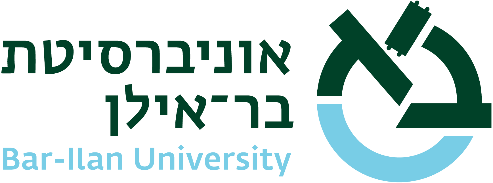 אני מתחייב כי טפסי הבחינה למועדי א/ ב והציונים לבחינות אלה, יימסרו במועד, כנדרש בתקנון.